Research Team Members(for submission with initial IRB Application)Principal Investigator:  __________________________________________________________Study Title:  ___________________________________________________________________List Principal Investigator, all Co-Principal Investigators and Research Team members engaged in the research study.  All research team members must submit a Good Clinical Practice (GCP) certificate.  Research Team members are those persons who will be directly responsible for the project’s design or implementation, involved in recruitment, and obtain informed consent, involved in data collection, data analysis, or follow-up. (Free GCP courses are available online at: https://gcplearningcenter.niaid.nih.gov   (NIH National Institute of Allergy and Infection Disease) or https://phrp.nihtraining.com/users/login.php   (NIH Office of Extramural Research)For additional Research Team members use attached sheet, make copies if needed.INVESTIGATOR ASSURANCEI certify that the information supplied on this form is complete and correct and that new members of the research team will not engage in research until IRB approval has been obtained.  ______________________________________		______________________Responsible Principal Investigator			Date                      									HS Protocol HSADM116A rev 2017Principal  InvestigatorPrincipal  InvestigatorPrincipal  InvestigatorPrincipal  InvestigatorPrincipal  InvestigatorLast NameFirst NameFirst NameAcademic Degree(s)Academic Degree(s)Office AddressOffice AddressCityStateZip CodePhoneFaxFaxE-mailE-mailCMHS Affiliation (Mark One)         Active Medical Staff      GME Resident       GME Medical Student       GME Faculty                                                              CMHS Employee          Other:  ______________________________________CMHS Affiliation (Mark One)         Active Medical Staff      GME Resident       GME Medical Student       GME Faculty                                                              CMHS Employee          Other:  ______________________________________CMHS Affiliation (Mark One)         Active Medical Staff      GME Resident       GME Medical Student       GME Faculty                                                              CMHS Employee          Other:  ______________________________________CMHS Affiliation (Mark One)         Active Medical Staff      GME Resident       GME Medical Student       GME Faculty                                                              CMHS Employee          Other:  ______________________________________CMHS Affiliation (Mark One)         Active Medical Staff      GME Resident       GME Medical Student       GME Faculty                                                              CMHS Employee          Other:  ______________________________________Attachments:          CV                                  Signed Conflict of Interest Statement                                   GCP CertificationAttachments:          CV                                  Signed Conflict of Interest Statement                                   GCP CertificationAttachments:          CV                                  Signed Conflict of Interest Statement                                   GCP CertificationAttachments:          CV                                  Signed Conflict of Interest Statement                                   GCP CertificationAttachments:          CV                                  Signed Conflict of Interest Statement                                   GCP Certification                                                      Co-Principal  Investigator                         Research Team Member                                                      Co-Principal  Investigator                         Research Team Member                                                      Co-Principal  Investigator                         Research Team Member                                                      Co-Principal  Investigator                         Research Team Member                                                      Co-Principal  Investigator                         Research Team MemberLast NameFirst NameFirst NameAcademic Degree(s)Academic Degree(s)Office AddressOffice AddressCityStateZip CodePhoneFaxFaxE-mailE-mailCMHS Affiliation (Mark One)         Active Medical Staff      GME Resident       GME Medical Student       GME Faculty                                                              CMHS Employee          Other:  ______________________________________CMHS Affiliation (Mark One)         Active Medical Staff      GME Resident       GME Medical Student       GME Faculty                                                              CMHS Employee          Other:  ______________________________________CMHS Affiliation (Mark One)         Active Medical Staff      GME Resident       GME Medical Student       GME Faculty                                                              CMHS Employee          Other:  ______________________________________CMHS Affiliation (Mark One)         Active Medical Staff      GME Resident       GME Medical Student       GME Faculty                                                              CMHS Employee          Other:  ______________________________________CMHS Affiliation (Mark One)         Active Medical Staff      GME Resident       GME Medical Student       GME Faculty                                                              CMHS Employee          Other:  ______________________________________Attachments:          CV                                  Signed Conflict of Interest Statement                                  GCP CertificationAttachments:          CV                                  Signed Conflict of Interest Statement                                  GCP CertificationAttachments:          CV                                  Signed Conflict of Interest Statement                                  GCP CertificationAttachments:          CV                                  Signed Conflict of Interest Statement                                  GCP CertificationAttachments:          CV                                  Signed Conflict of Interest Statement                                  GCP Certification                                                      Co-Principal  Investigator                         Research Team Member                                                      Co-Principal  Investigator                         Research Team Member                                                      Co-Principal  Investigator                         Research Team Member                                                      Co-Principal  Investigator                         Research Team Member                                                      Co-Principal  Investigator                         Research Team MemberLast NameFirst NameFirst NameAcademic Degree(s)Academic Degree(s)Office AddressOffice AddressCityStateZip CodePhoneFaxFaxE-mailE-mailCMHS Affiliation (Mark One)         Active Medical Staff      GME Resident       GME Medical Student       GME Faculty                                                              CMHS Employee           Other:  ______________________________________CMHS Affiliation (Mark One)         Active Medical Staff      GME Resident       GME Medical Student       GME Faculty                                                              CMHS Employee           Other:  ______________________________________CMHS Affiliation (Mark One)         Active Medical Staff      GME Resident       GME Medical Student       GME Faculty                                                              CMHS Employee           Other:  ______________________________________CMHS Affiliation (Mark One)         Active Medical Staff      GME Resident       GME Medical Student       GME Faculty                                                              CMHS Employee           Other:  ______________________________________CMHS Affiliation (Mark One)         Active Medical Staff      GME Resident       GME Medical Student       GME Faculty                                                              CMHS Employee           Other:  ______________________________________Attachments:          CV                                  Signed Conflict of Interest Statement                                  GCP CertificationAttachments:          CV                                  Signed Conflict of Interest Statement                                  GCP CertificationAttachments:          CV                                  Signed Conflict of Interest Statement                                  GCP CertificationAttachments:          CV                                  Signed Conflict of Interest Statement                                  GCP CertificationAttachments:          CV                                  Signed Conflict of Interest Statement                                  GCP Certification                                                      Co-Principal  Investigator                         Research Team Member                                                      Co-Principal  Investigator                         Research Team Member                                                      Co-Principal  Investigator                         Research Team Member                                                      Co-Principal  Investigator                         Research Team Member                                                      Co-Principal  Investigator                         Research Team MemberLast NameFirst NameFirst NameAcademic Degree(s)Academic Degree(s)Office AddressOffice AddressCityStateZip CodePhoneFaxFaxE-mailE-mailCMHS Affiliation (Mark One)         Active Medical Staff      GME Resident       GME Medical Student       GME Faculty                                                              CMHS Employee           Other:  ______________________________________CMHS Affiliation (Mark One)         Active Medical Staff      GME Resident       GME Medical Student       GME Faculty                                                              CMHS Employee           Other:  ______________________________________CMHS Affiliation (Mark One)         Active Medical Staff      GME Resident       GME Medical Student       GME Faculty                                                              CMHS Employee           Other:  ______________________________________CMHS Affiliation (Mark One)         Active Medical Staff      GME Resident       GME Medical Student       GME Faculty                                                              CMHS Employee           Other:  ______________________________________CMHS Affiliation (Mark One)         Active Medical Staff      GME Resident       GME Medical Student       GME Faculty                                                              CMHS Employee           Other:  ______________________________________Attachments:          CV                                  Signed Conflict of Interest Statement                                  GCP CertificationAttachments:          CV                                  Signed Conflict of Interest Statement                                  GCP CertificationAttachments:          CV                                  Signed Conflict of Interest Statement                                  GCP CertificationAttachments:          CV                                  Signed Conflict of Interest Statement                                  GCP CertificationAttachments:          CV                                  Signed Conflict of Interest Statement                                  GCP Certification                                                      Co-Principal  Investigator                         Research Team Member                                                      Co-Principal  Investigator                         Research Team Member                                                      Co-Principal  Investigator                         Research Team Member                                                      Co-Principal  Investigator                         Research Team Member                                                      Co-Principal  Investigator                         Research Team MemberLast NameFirst NameFirst NameAcademic Degree(s)Academic Degree(s)Office AddressOffice AddressCityStateZip CodePhoneFaxFaxE-mailE-mailCMHS Affiliation (Mark One)         Active Medical Staff      GME Resident       GME Medical Student       GME Faculty                                                              CMHS Employee           Other:  ______________________________________CMHS Affiliation (Mark One)         Active Medical Staff      GME Resident       GME Medical Student       GME Faculty                                                              CMHS Employee           Other:  ______________________________________CMHS Affiliation (Mark One)         Active Medical Staff      GME Resident       GME Medical Student       GME Faculty                                                              CMHS Employee           Other:  ______________________________________CMHS Affiliation (Mark One)         Active Medical Staff      GME Resident       GME Medical Student       GME Faculty                                                              CMHS Employee           Other:  ______________________________________CMHS Affiliation (Mark One)         Active Medical Staff      GME Resident       GME Medical Student       GME Faculty                                                              CMHS Employee           Other:  ______________________________________Attachments:          CV                                  Signed Conflict of Interest Statement                                  GCP CertificationAttachments:          CV                                  Signed Conflict of Interest Statement                                  GCP CertificationAttachments:          CV                                  Signed Conflict of Interest Statement                                  GCP CertificationAttachments:          CV                                  Signed Conflict of Interest Statement                                  GCP CertificationAttachments:          CV                                  Signed Conflict of Interest Statement                                  GCP Certification                                                      Co-Principal  Investigator                         Research Team Member                                                      Co-Principal  Investigator                         Research Team Member                                                      Co-Principal  Investigator                         Research Team Member                                                      Co-Principal  Investigator                         Research Team Member                                                      Co-Principal  Investigator                         Research Team MemberLast NameFirst NameFirst NameAcademic Degree(s)Academic Degree(s)Office AddressOffice AddressCityStateZip CodePhoneFaxFaxE-mailE-mailCMHS Affiliation (Mark One)         Active Medical Staff      GME Resident       GME Medical Student       GME Faculty                                                              CMHS Employee           Other:  ______________________________________CMHS Affiliation (Mark One)         Active Medical Staff      GME Resident       GME Medical Student       GME Faculty                                                              CMHS Employee           Other:  ______________________________________CMHS Affiliation (Mark One)         Active Medical Staff      GME Resident       GME Medical Student       GME Faculty                                                              CMHS Employee           Other:  ______________________________________CMHS Affiliation (Mark One)         Active Medical Staff      GME Resident       GME Medical Student       GME Faculty                                                              CMHS Employee           Other:  ______________________________________CMHS Affiliation (Mark One)         Active Medical Staff      GME Resident       GME Medical Student       GME Faculty                                                              CMHS Employee           Other:  ______________________________________Attachments:          CV                                  Signed Conflict of Interest Statement                                  GCP CertificationAttachments:          CV                                  Signed Conflict of Interest Statement                                  GCP CertificationAttachments:          CV                                  Signed Conflict of Interest Statement                                  GCP CertificationAttachments:          CV                                  Signed Conflict of Interest Statement                                  GCP CertificationAttachments:          CV                                  Signed Conflict of Interest Statement                                  GCP Certification                                                      Co-Principal  Investigator                         Research Team Member                                                      Co-Principal  Investigator                         Research Team Member                                                      Co-Principal  Investigator                         Research Team Member                                                      Co-Principal  Investigator                         Research Team Member                                                      Co-Principal  Investigator                         Research Team MemberLast NameFirst NameFirst NameAcademic Degree(s)Academic Degree(s)Office AddressOffice AddressCityStateZip CodePhoneFaxFaxE-mailE-mailCMHS Affiliation (Mark One)         Active Medical Staff      GME Resident       GME Medical Student       GME Faculty                                                              CMHS Employee           Other:  ______________________________________CMHS Affiliation (Mark One)         Active Medical Staff      GME Resident       GME Medical Student       GME Faculty                                                              CMHS Employee           Other:  ______________________________________CMHS Affiliation (Mark One)         Active Medical Staff      GME Resident       GME Medical Student       GME Faculty                                                              CMHS Employee           Other:  ______________________________________CMHS Affiliation (Mark One)         Active Medical Staff      GME Resident       GME Medical Student       GME Faculty                                                              CMHS Employee           Other:  ______________________________________CMHS Affiliation (Mark One)         Active Medical Staff      GME Resident       GME Medical Student       GME Faculty                                                              CMHS Employee           Other:  ______________________________________Attachments:          CV                                  Signed Conflict of Interest Statement                                  GCP CertificationAttachments:          CV                                  Signed Conflict of Interest Statement                                  GCP CertificationAttachments:          CV                                  Signed Conflict of Interest Statement                                  GCP CertificationAttachments:          CV                                  Signed Conflict of Interest Statement                                  GCP CertificationAttachments:          CV                                  Signed Conflict of Interest Statement                                  GCP Certification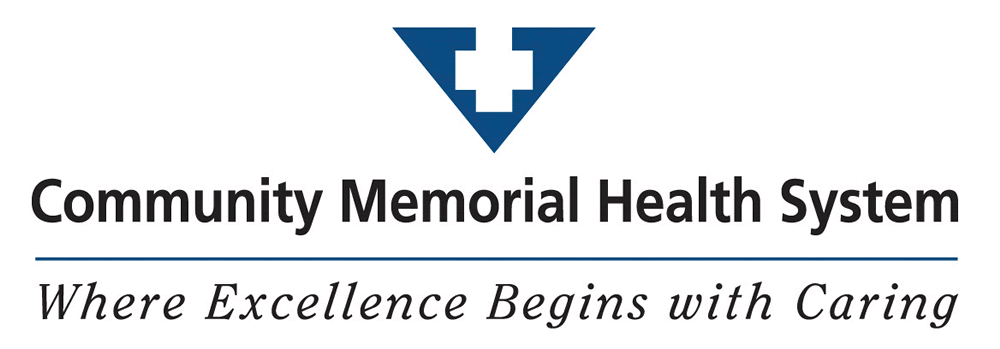 